Sistemas de Gestión de Aprendizaje: Sistemas por  lo general informáticos que facilitan la interacción,  comunicación y control del proceso educativo,  mediante herramientas colaborativas, comunicativas  y de seguimiento que permiten la asesoría, el trabajo  colaborativo y la evaluación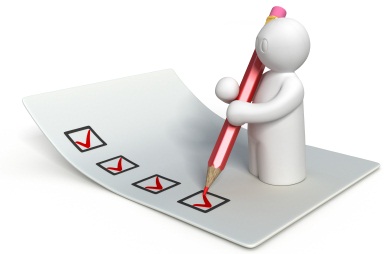 